Конституции РФ и Избирательной  системе РФ в нынешнем году исполнилось 30 лет.12 декабря во Дворце культуры и спорта прошла квест-игра «Конституция РФ и основы избирательного права», приуроченная ко Дню Конституции РФ. Повышали в познавательной игре правовую образованность представители подрастающего поколения – а это пять команд из Петровска-Забайкальского, Баляги и Хилка (их поблагодарили отдельно за смелость приехать в 40-градусный мороз).На сцене юных знатоков права, будущих избирателей поздравили с государственным праздником почетные гости: депутат Законодательного Собрания Забайкальского края Владимир Самсонов, глава города Николай Горюнов, председатель Думы ГО «Город Петровск-Забайкальский» Елена Лапухова, председатель Петровск-Забайкальской ТИК Татьяна Сидоренко и председатель городского комитета по образованию, делам материнства и детства Светлана Михайлова, которые призвали ребят соблюдать Конституцию РФ, уважать государство и быть достойными гражданами Великой Державы. В этот важный для нашей страны праздник на главной сцене города прошло торжественное вручение паспортов. Главный документ повзрослевшие граждане РФ и памятные подарки получили из рук временно исполняющей обязанности начальника отдела по вопросам миграции МО МВД «РОССИИ» Петровск-Забайкальский, майора полиции Юлии Струевой и главы города. Присоединилась ко всем поздравлениям председатель местного отделения Российского движения детей и молодежи «Движение первых» Ольга Забелина. Ведущая познавательной игры Елена Петелина познакомила участников с составом жюри, в который вошли: председатель городской Думы Елена Лапухова, председатель ТИК Татьяна Сидоренко, консультант комитета культуры и спорта Лилия Несен, а также провела жеребьевку. Несмотря на серьезность темы и праздника, домашнее задание команды представили живо, интересно и даже с юмором на злобу дня. Квест - это не только увлекательная игра, но и возможность проверить свои знания в правовом поле. Ведущая вручила капитанам команд маршрутные листы и объяснила правила квест-игры. Так, участники команды перемещались по маршруту, указанному в листе. На игровых станциях, которых было семь, команду встречал агент и предлагал задание, связанное с избирательным правом и Конституцией РФ, следил за правильностью его выполнения. На станциях ребята активно проявляли не только свои знания, смекалку, эрудицию, но и творческие, спортивные и ораторские способности.Несмотря на то, что все команды успешно справились с заданиями правовой игры, жюри выявило лучших знатоков. Так третье место завоевали гости города  – команда «Россия» (г. Хилок) и молодые парламентарии команды Молодёжной палаты при городской Думе «Молодежь ХХI» (ЧПТК). Вторыми призерами стали команда «Фемида» (школа № 4) и «Петровский азарт» (школа №6). Титул победителя квест-игры «Конституция РФ и основы избирательного права» безоговорочно достался команде «Импульс» (с.Баляга). Татьяна Сидоренко в завершении мероприятия поблагодарила всех за успешную правовую игру, вручила Благодарственные письма и сувениры руководителям команд и организаторам мероприятия – сотрудникам отдела культуры и ДКС.  	Количество участников – 70 человек.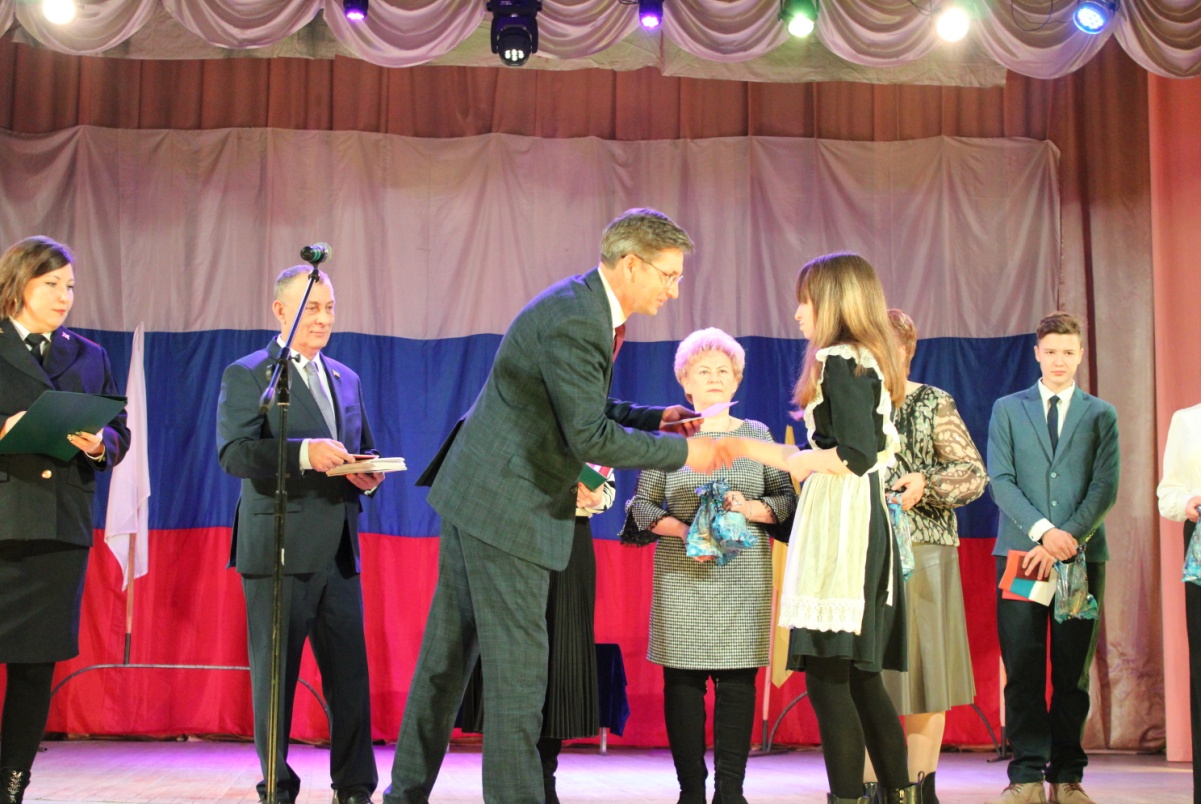 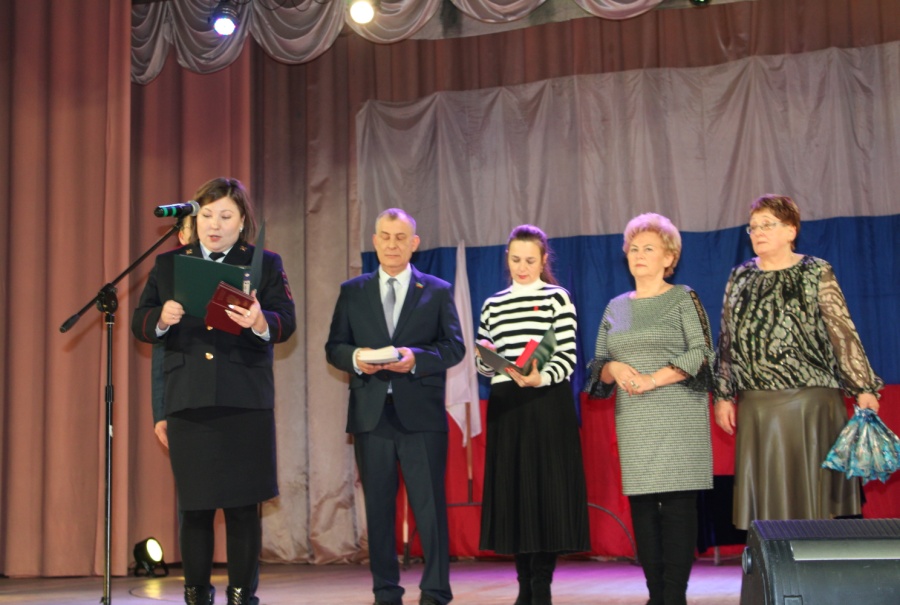 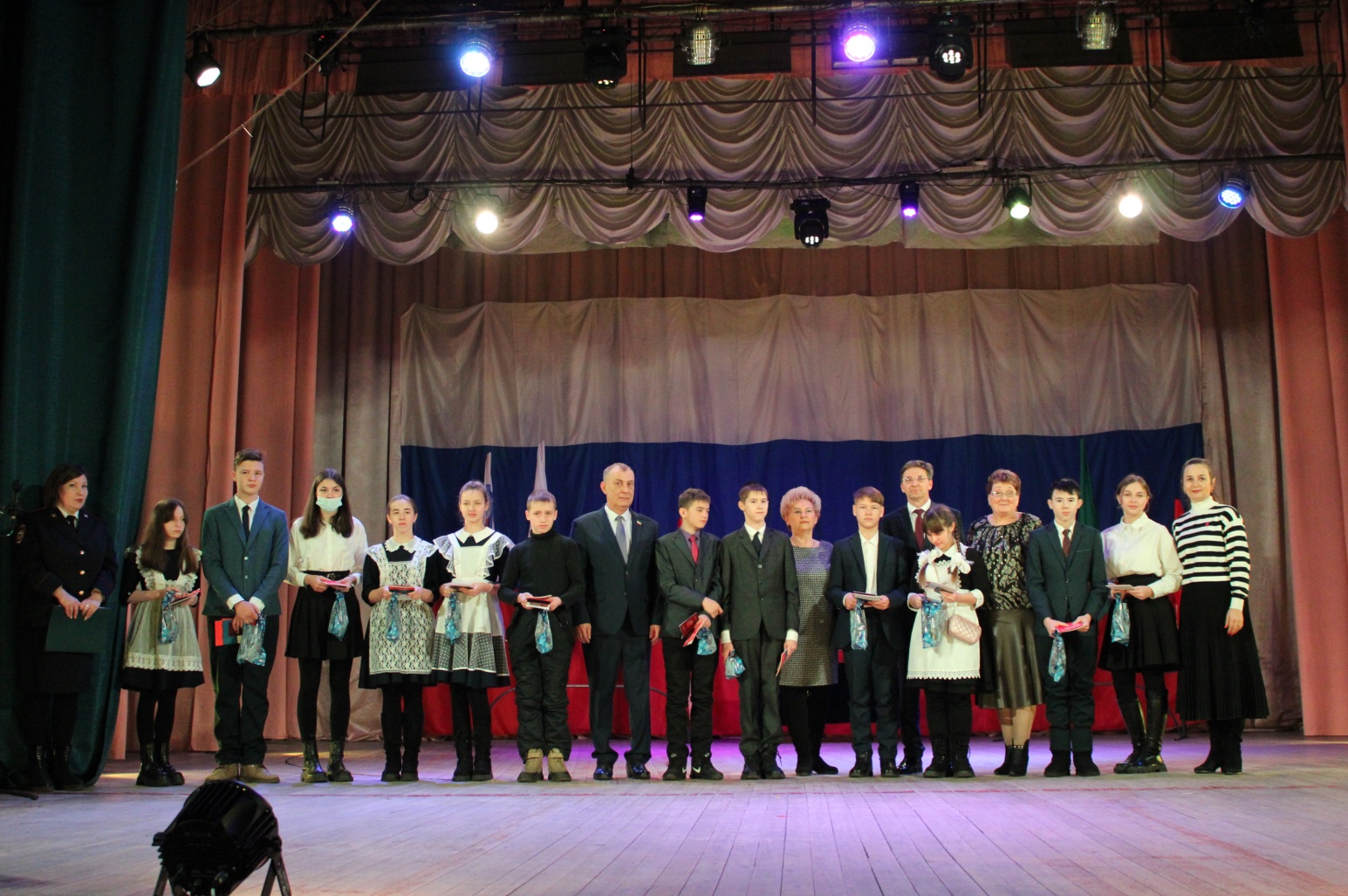 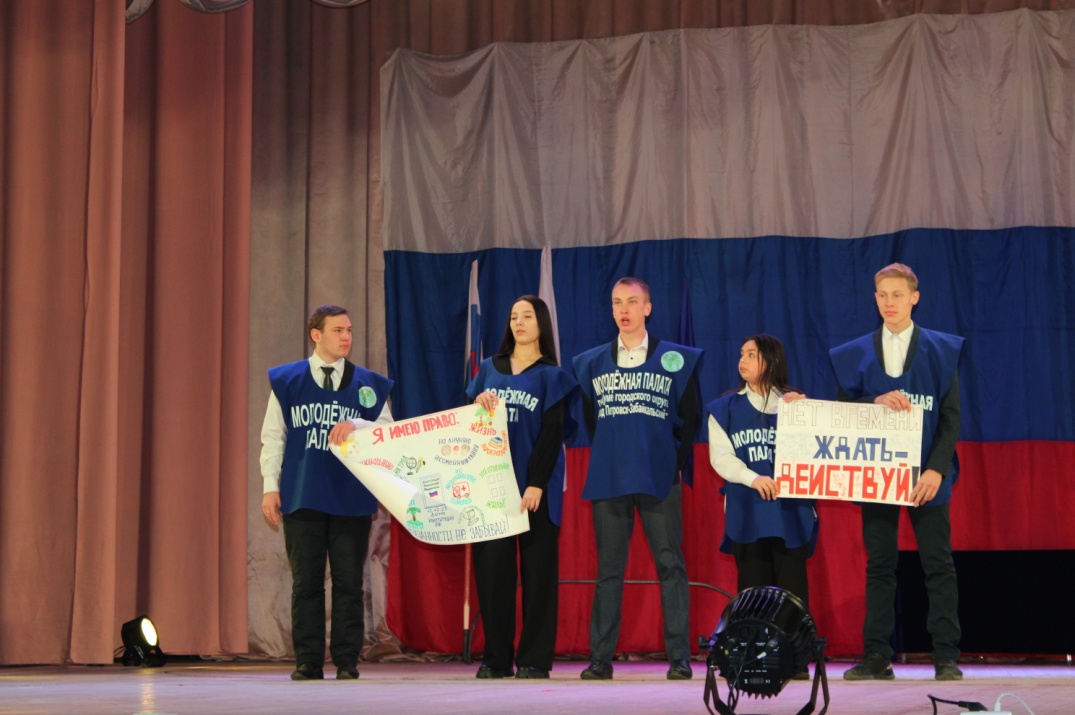 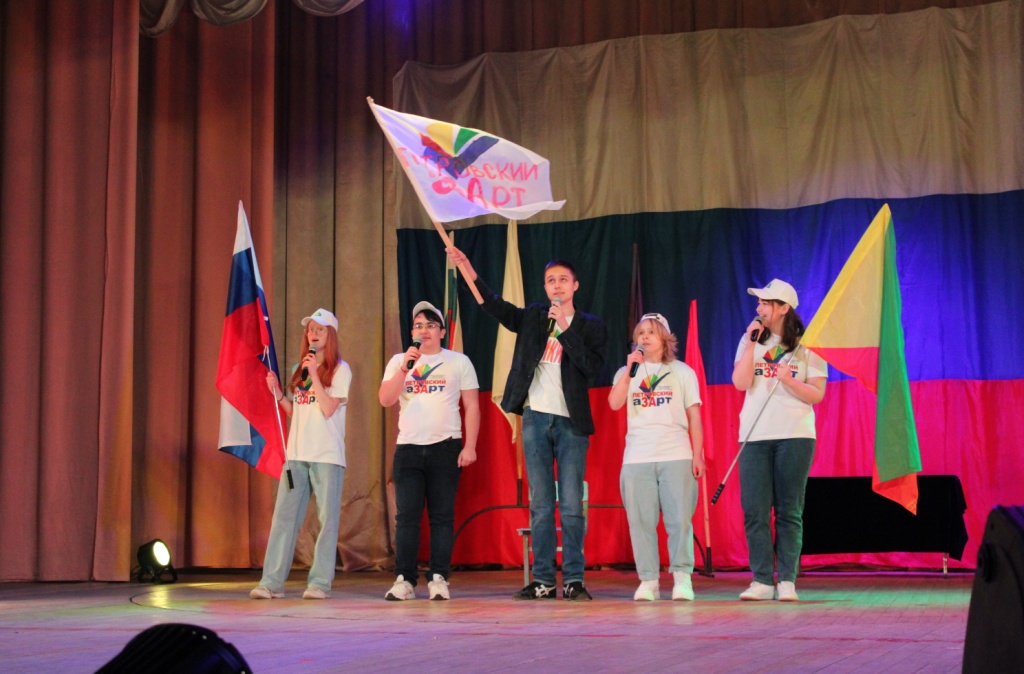 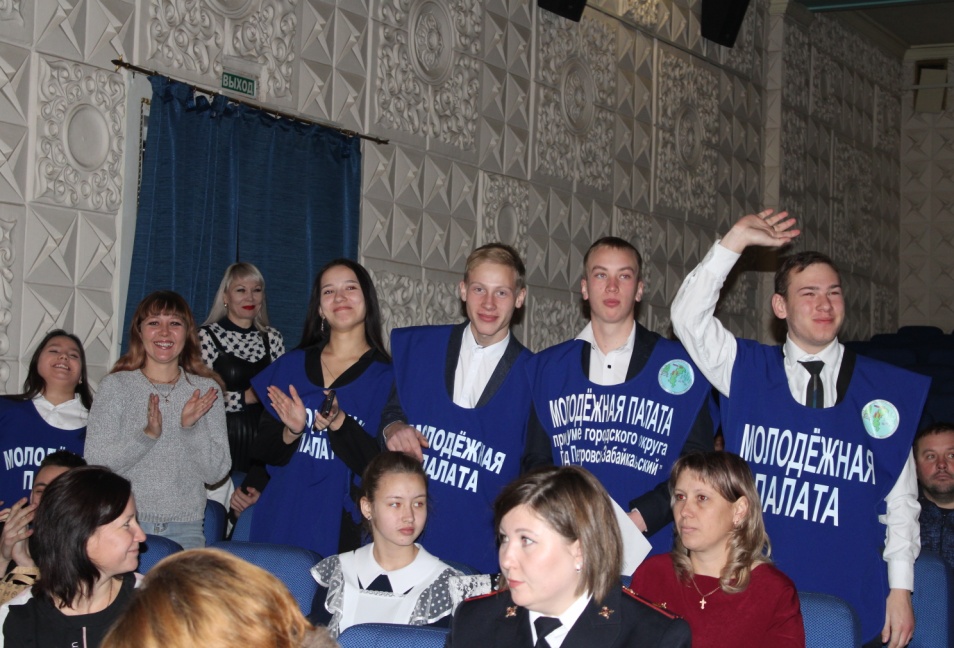 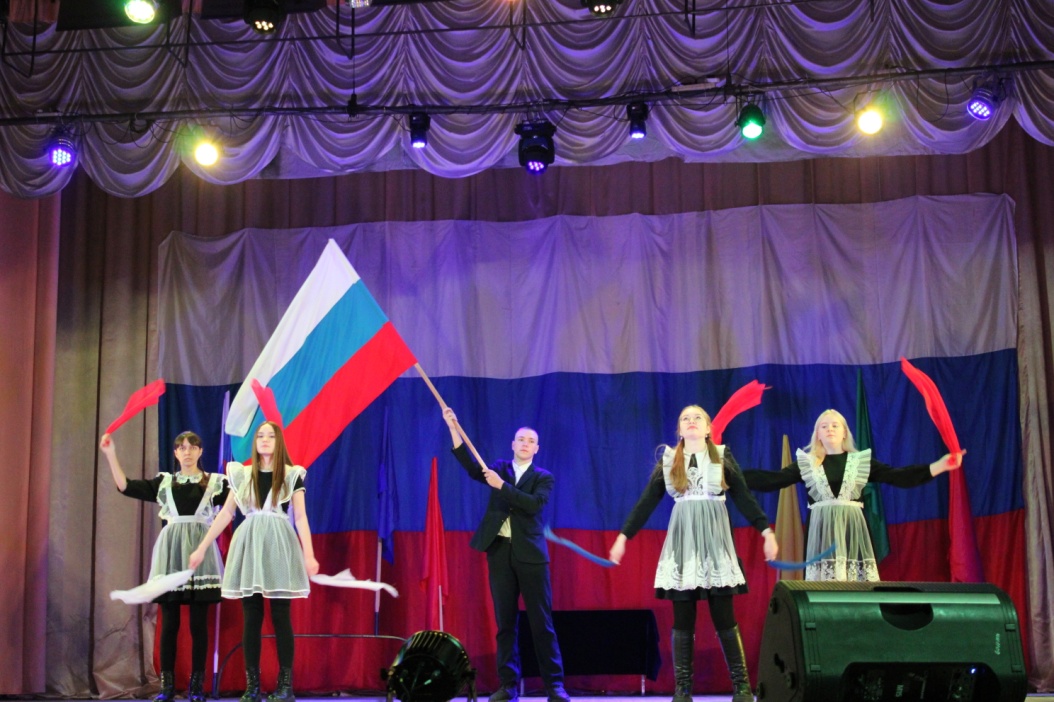 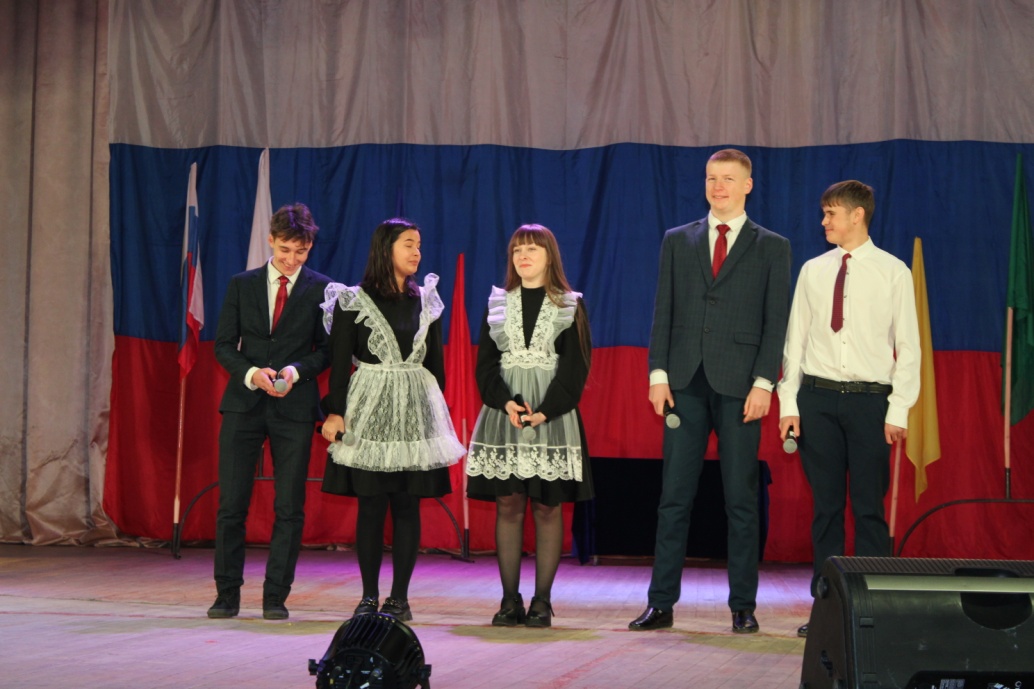 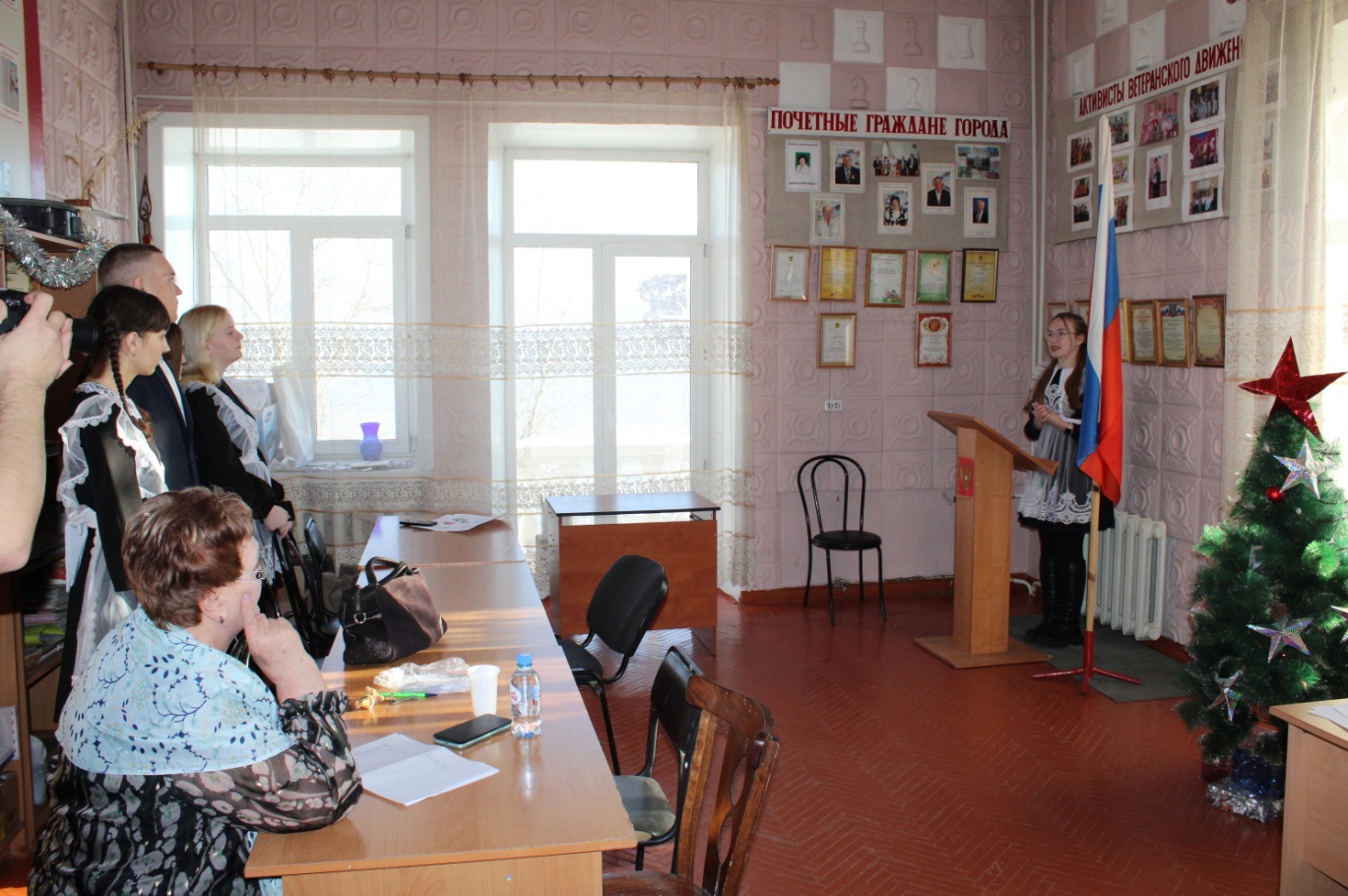 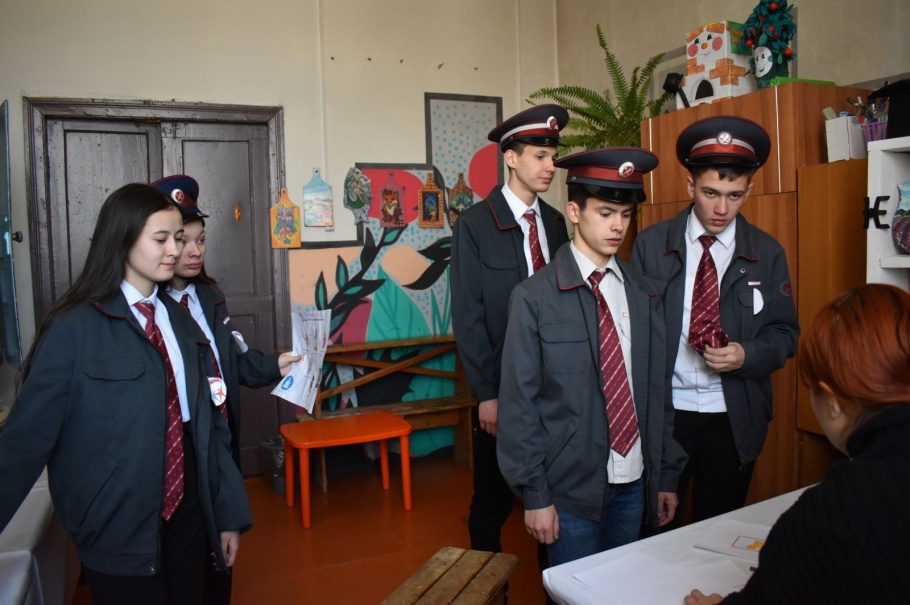 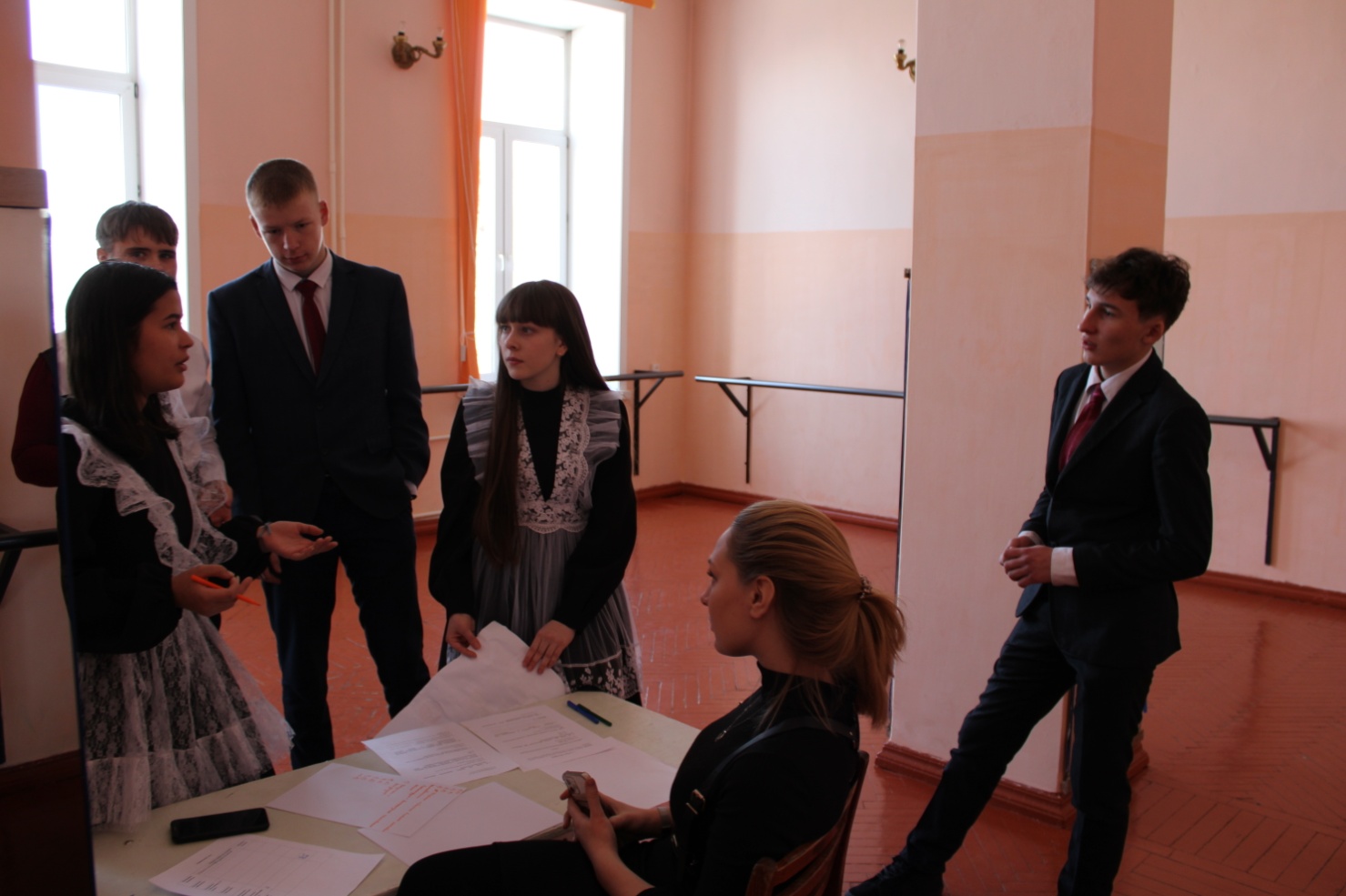 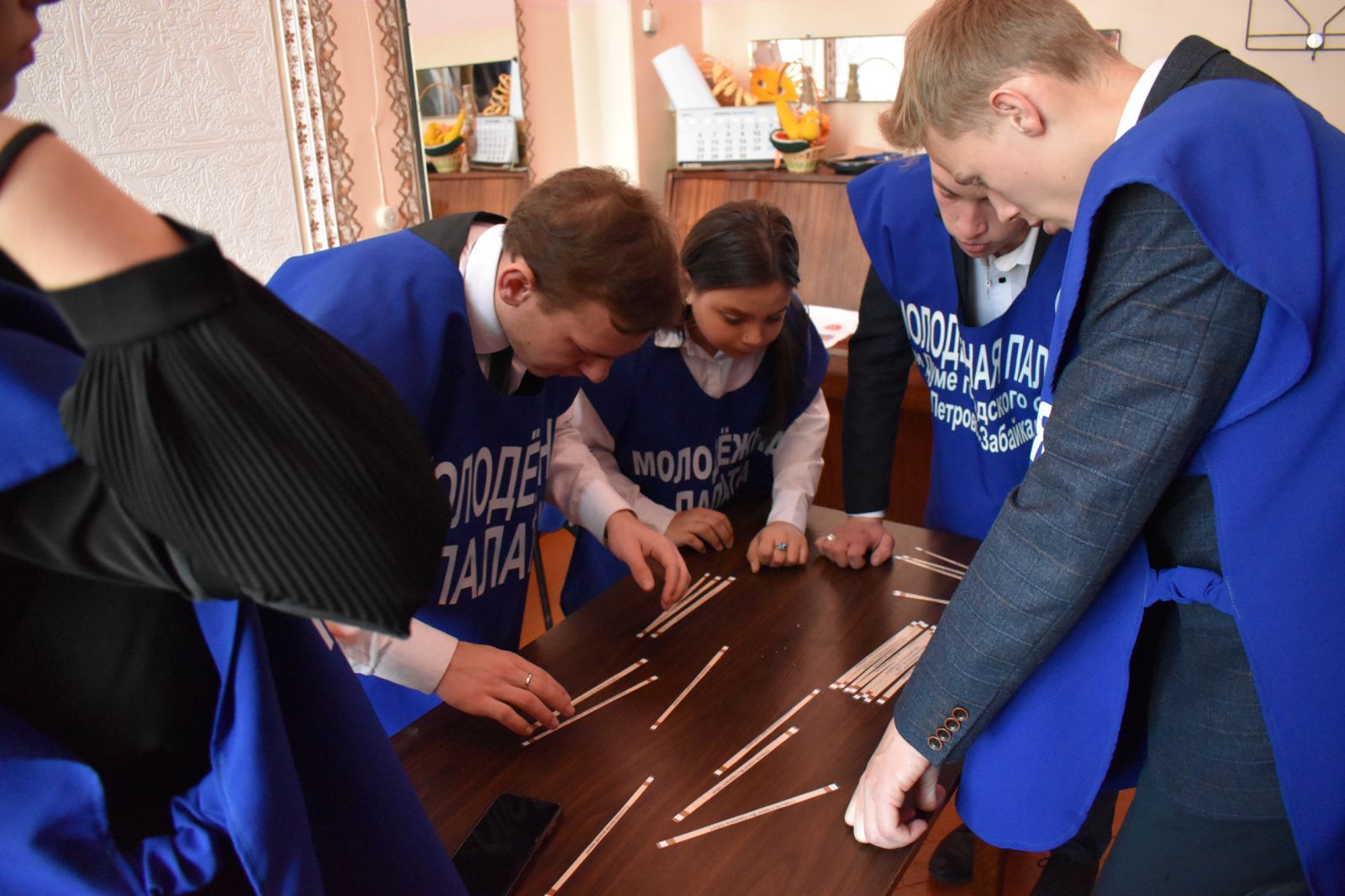 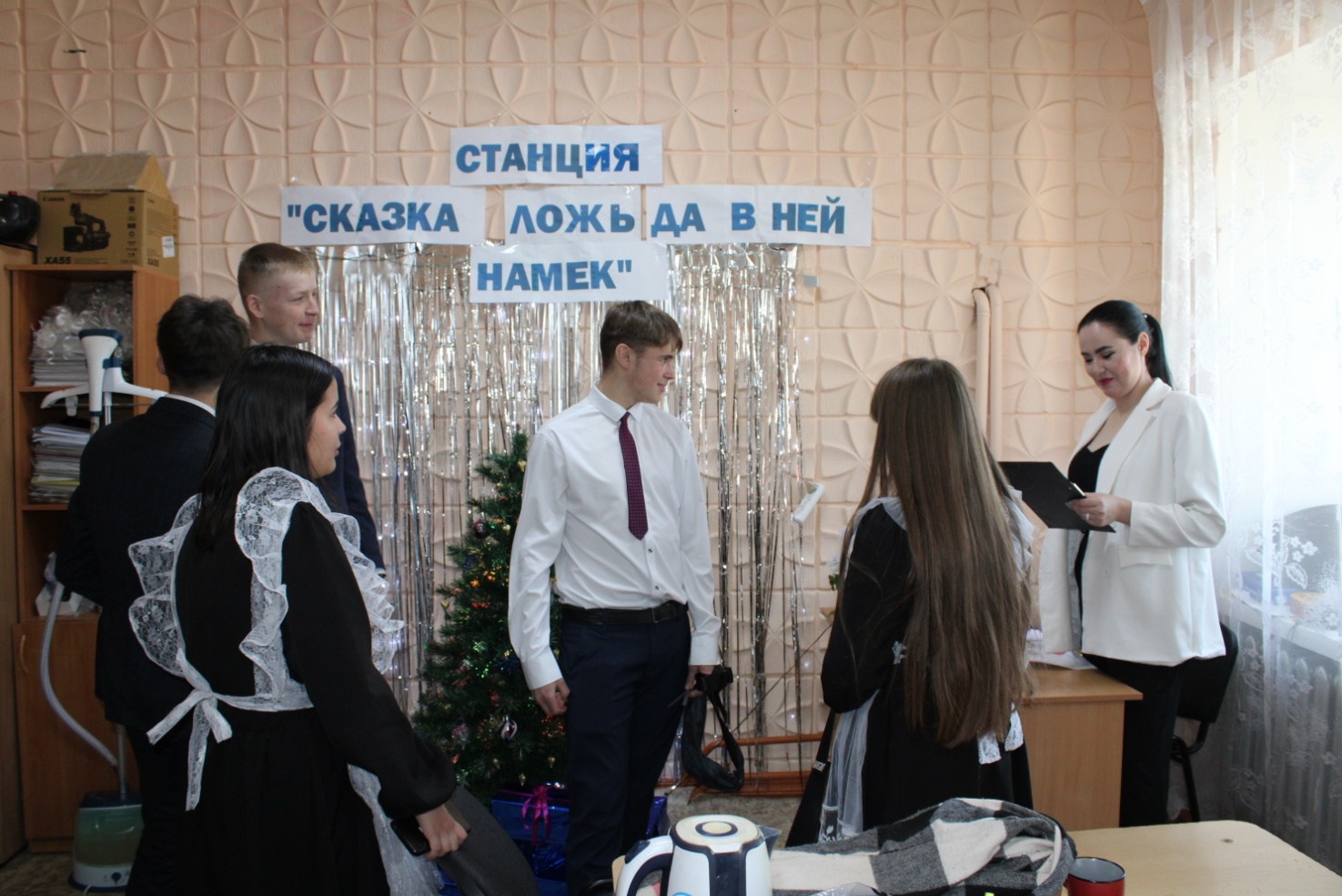 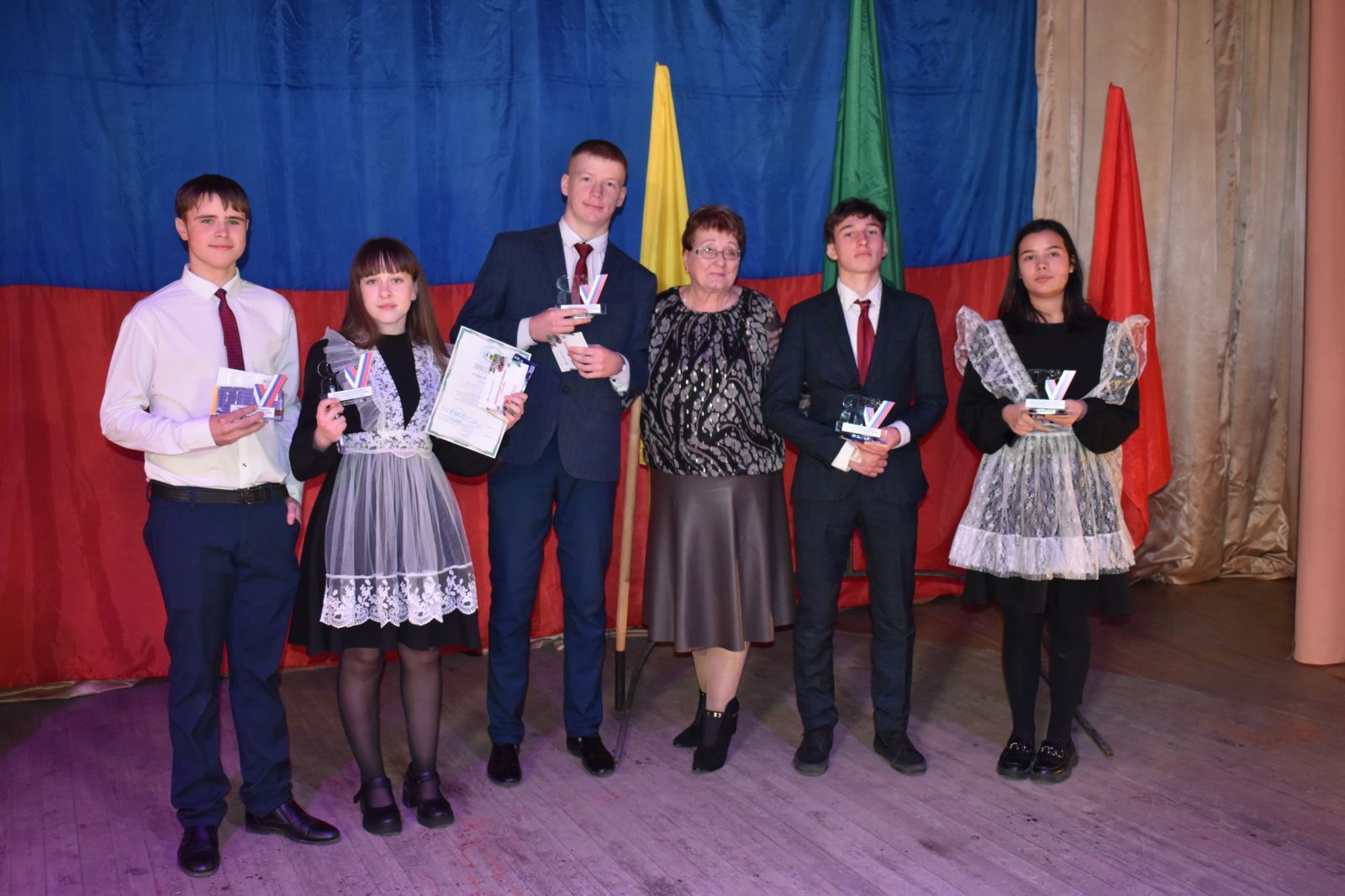 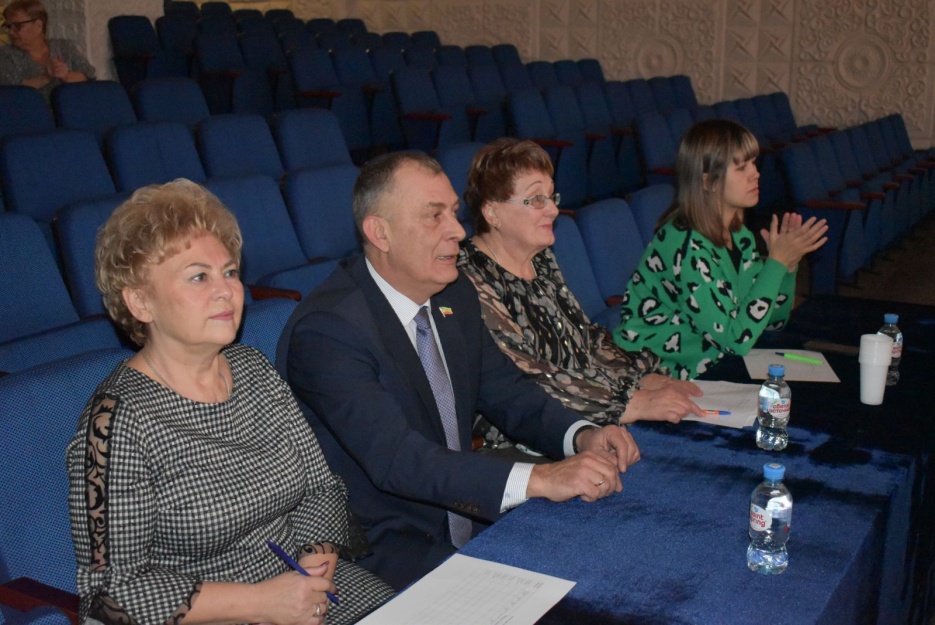 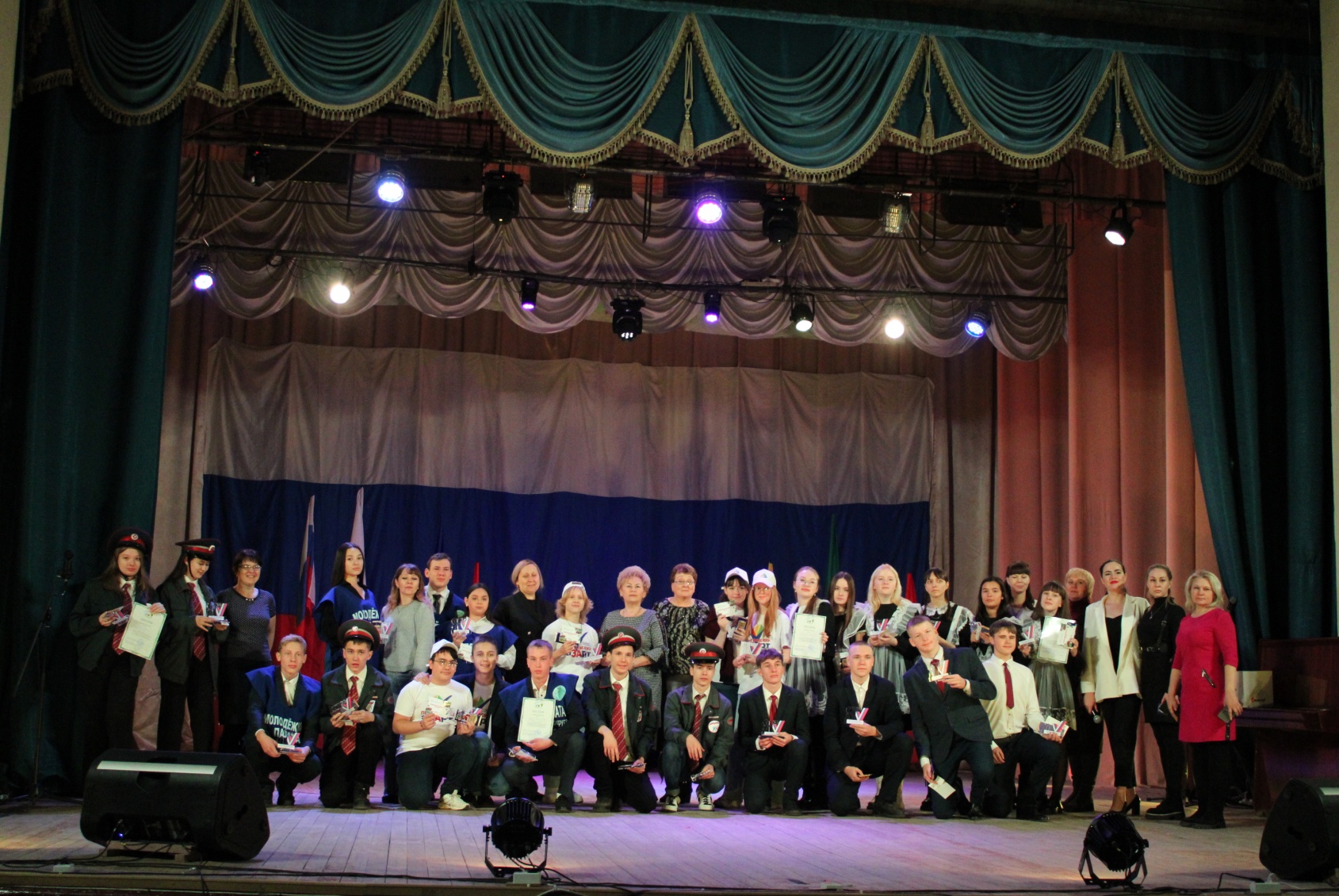 